* Do wypełnienia przez Wykonawcę. * Uwaga: zapisy w postaci: „tak”, „zgodnie”, czy „spełnia”, „jak obok” będą akceptowane.Warunki dostawy przedmiotu zamówienia:Pojazd ciężarowy wraz z zabudową hakową winien być przystosowany do jazdy po drogach publicznych, utwardzonych i poza nimi, placach manewrowych, a także do pracy w Instalacji Przetwarzania Odpadów Komunalnych.Pojazd ciężarowy winien posiadać świadectwo homologacji o dopuszczeniu do ruchu.Urządzenie hakowe winno posiadać świadectwo UDT. Koszt pełnej dokumentacji oraz badania UDT, wszelkie formalności związane z badaniem UDT po Stronie Wykonawcy.Pojazd powinien zostać dostarczony jako gotowy do rejestracji w wydziale komunikacji. Dostarczony pojazd musi być kompatybilny i przystosowany do funkcji, jakie ma spełniać.Urządzenie hakowe musi pochodzić z produkcji seryjnej, nie dopuszcza się prototypu ani pierwszego urządzenia serii.Wykonawca zobowiązany jest udzielić gwarancji na: podwozie na okres 24 miesięcy (pełna gwarancja na układ napędowy i silnik),zabudowę – urządzenie hakowe na okres 24 miesięcy, liczone od daty bezusterkowego odbioru kompletnego pojazdu, potwierdzone protokołem zdawczo-odbiorczym podpisanym przez przedstawicieli obu stron.Wykonawca zobowiązany jest zapewnić autoryzowany serwis gwarancyjny i pogwarancyjny zlokalizowany nie dalej niż 150 km od siedziby Zamawiającego, reagujący w ciągu 48 h (czas reakcji należy, przyjąć przyjazd serwisu do podwozia / do zabudowy: urządzenia hakowego liczone                   od daty otrzymania pisemnego zgłoszenia awarii wysłanego e-mailem. Wykonawca zobowiązany jest zapewnić w okresie gwarancji dla:podwozia – co najmniej dwa bezpłatne przeglądy okresowe w autoryzowanym serwisie, wskazanym przez Wykonawcę w promieniu do 150 km, od siedziby Zamawiającego (Siedliska 77,19-300 Ełk),zabudowy – urządzenia hakowego – co najmniej dwa bezpłatne przeglądy okresowe 
w siedzibie Zamawiającego (Siedliska 77,19-300 Ełk).W ramach przeglądów gwarancyjnych Wykonawca poniesie wszystkie koszty związane z ich  wykonaniem, w szczególności: koszty wymiany / uzupełnienia materiałów, płynów, smarów, koszty  dojazdu serwisu dla zabudowy urządzenia hakowego do siedziby Zamawiającego (Siedliska 77,19-300 Ełk).Wykonawca gwarantuje, że przedmiot zamówienia jest wolny od wad konstrukcyjnych,  materiałowych, wykonawczych i prawnych.Pojazd kompletny po zabudowie winien spełniać normy CE.Wykonawca zapewnia, że w dniu dostawy pojazdu do siedziby Zamawiającego, przeszkoli nieodpłatnie wyznaczonych pracowników Zamawiającego w zakresie użytkowania, obsługi, konserwacji eksploatacji dostarczonego podwozia i zabudowy: urządzenia hakowego.Wykonawca dostarczy i rozładuje przedmiot zamówienia na własny koszt i przy użyciu własnego personelu do siedziby Zamawiającego (Siedliska 77,19-300 Ełk). Wykonawca zapewni oznakowanie pojazdu:drzwi pojazdu ciężarowego oklejone zostaną trwałymi i odpornymi na warunki atmosferyczne  naklejkami z logo Zamawiającego. Dokładne wymiary oraz umiejscowienie naklejek, zostaną uzgodnione z Zamawiającym na etapie realizacji zamówienia. Poniżej grafika poglądowa: 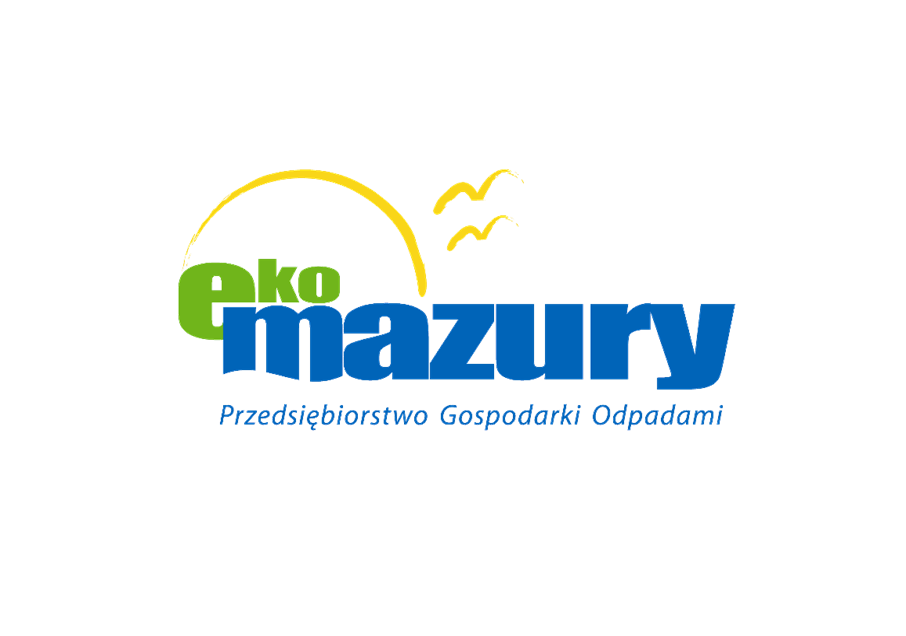 zgodnie z Rozporządzeniem Ministra Środowiska, z dnia 7 października 2016 r., w sprawie szczegółowych wymagań dla transportu odpadów. Poniżej grafika poglądowa: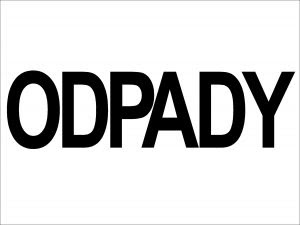 W dniu dostawy pojazdu Wykonawca przekaże Zamawiającemu nw. dokumenty:dokumenty niezbędne do zarejestrowania pojazdu,decyzję dopuszczającą system hakowy do eksploatacji wydaną przez UDT,instrukcję obsługi i eksploatacji podwozia oraz zabudowy: urządzenia hakowego, w języku polskim,katalog z kodami i komunikatorami komputera pokładowego w języku polskim,katalog części zamiennych podwozia i zabudowy: urządzenia hakowego w języku polski,deklaracje zgodności (CE) w języku polskim,książkę gwarancyjna podwozia,książkę gwarancyjna zabudowy: urządzenia hakowego,harmonogram niezbędnych przeglądów dotyczących podwozia i zabudowy: urządzenia hakowego.„Dostawa fabrycznie nowego samochodu ciężarowego typu hakowiec”ZP-PGO/15/2021„Dostawa fabrycznie nowego samochodu ciężarowego typu hakowiec”ZP-PGO/15/2021„Dostawa fabrycznie nowego samochodu ciężarowego typu hakowiec”ZP-PGO/15/2021„Dostawa fabrycznie nowego samochodu ciężarowego typu hakowiec”ZP-PGO/15/2021Lp.Parametry przedmiotu zamówieniaMinimalne wymagania techniczno-jakościowe przedmiotu zamówienia określone przez zamawiającegoOferowane przez wykonawcę parametry przedmiotu zamówienia *1.Rok produkcji2022 r. 2.Przystosowany do montażu urządzenia hakowego o udźwigu min. 20 tonwymagane3.Masa całkowitamin. 26000 kg4.Wysokość maksymalna4 metry5.Moc silnikamin. 400 KM6.Rodzaj paliwaolej napędowy7.Norma emisji spalinEuro 68.Skrzynia biegówmanualnamin. 12 biegów i 2 do tyłu9.Sprzęgłojednotarczowe wzmocnione lub dwutarczowe10.Ilość osi: III ( I oś – skrętna, II oś – napędowa, III oś – wleczona)wymagane11.Rozstaw osi(pomiędzy 1 a 3 osią)4600 mm ÷ 6250 mm12.Osie tylne i przednie wyposażone w stabilizatory i amortyzatorywymagane13.Nośność przedniej osimin. 8 ton14.Nośność tylnych mostówmin. 7,5 ton każdy15.Obręcze kółstalowe16.Rodzaj ogumieniaprzód 385/65 R 22,5tył 315/80 R 25,517.Koło zapasowe zamontowane przy ramie pojazduwymagane18.Akumulatorymin. 2 x 175 Ah19.Alternatormin 100 A20.Immobilizerwymagane21.Kabinakolor biały21.Kabinakrótka, min. 2 osobowa21.Kabinazderzak ze stali ocynkowanej21.Kabinalakierowana21.Kabinabezobsługowe min. 4 punktowe mechaniczne lub pneumatyczne zawieszenie kabiny21.Kabinaosłona przeciwsłoneczna na przednią szybęosłona przeciwsłoneczna kierowcy oraz pasażera wewnątrz kabiny21.Kabinablokowanie drzwi manualne lub z pilotacentralny zamek min. 2 kluczyki z pilotem21.Kabinaklimatyzacja21.Kabinaogrzewanie21.Kabinaczarne pasy bezpieczeństwa21.Kabinatachograf cyfrowy21.Kabinaogranicznik prędkości do 90 km/h21.Kabinaradio samochodowe ze złączem USB i min. 2 głośnikami21.Kabinawyświetlacz i publikacje 
w języku polskim21.Kabinaszyby elektrycznie podnoszone i opuszczane21.Kabinaokablowanie 6 dodatkowych przełączników21.Kabinagumowe dywaniki podłogowe po stronie kierowcy i pasażera22.Układ kierowniczylewostronny22.Układ kierowniczyze wspomaganiem22.Układ kierowniczycertyfikowany23.Lusterkagłówne i szerokokątne23.Lusterkaogrzewane23.Lusterkaregulowane elektrycznie24.Hamulcesilnikowy24.Hamulcewentylowane, tarczowe na osi przedniej i tylnej LUB przednie tarczowe a tylne bębnowe25.System antyblokujący ABSwymagany26.Błotniki z chlapaczamiplastikoweLUBmetalowe z blachy ryflowanej aluminiowej lub nierdzewnej27.Zbiornik paliwa aluminiowypojemność min. 300 litrów28.Zbiornik płynu AdBluepojemność min. 40 litrów29.Oświetlenie zgodnie z obowiązującymi przepisami prawa ruchu drogowegoświatła przednie z odpornymi na uderzenia kloszami29.Oświetlenie zgodnie z obowiązującymi przepisami prawa ruchu drogowegoregulatory poziomu reflektorów przednich29.Oświetlenie zgodnie z obowiązującymi przepisami prawa ruchu drogowegoreflektory przednie dla ruchu prawostronnego29.Oświetlenie zgodnie z obowiązującymi przepisami prawa ruchu drogowegoświatła do jazdy dziennej29.Oświetlenie zgodnie z obowiązującymi przepisami prawa ruchu drogowegoprzednie oraz tylne światła przeciwmgielne29.Oświetlenie zgodnie z obowiązującymi przepisami prawa ruchu drogowegotylne światła zespolone30.Dodatkowe oświetlenielampa ostrzegawcza na dachu kabiny (dwie niezależne lub belka)30.Dodatkowe oświetlenie2 robocze, lampy LED na tylnej belce w okolicy zespolonych lamp tylnych lub zaczepu holowniczego (osobny włącznik)30.Dodatkowe oświetlenie2 lampy na dachu doświetlające tylne pole robocze pojazdu (osobny włącznik)31.Dźwiękowy sygnał ostrzegawczy przy cofaniuwymagany32.Hak holowniczywymagany33.Podnośnik samochodowymin. 20000 kg34.Złącze pneumatyczne przyczepy ECwymagane35.Podłączenie przyczepy2 x 7 pinówABS 7 pinów36.Rura wydechowaza kabiną wylot skierowany do góry lub do tyłu37.Wlot powietrza do filtra silnikowegoza kabinąskierowany do góry z cyklonem lub inne rozwiązanie38.Zabezpieczenie tylnego zawieszenia przed przeciążeniem tylna rolka podporowa montowana na tylnym zwisie39.Przystawka odbioru mocy załączana elektronicznie 
w podwoziuwymagane40.Wyposażenie dodatkoweksiążka pojazdu (brif)40.Wyposażenie dodatkoweprzewód do pompowania kół 
z manometrem40.Wyposażenie dodatkowe2 kliny pod koła40.Wyposażenie dodatkowekompletny zestaw narzędzi40.Wyposażenie dodatkowe2 trójkąty ostrzegawcze40.Wyposażenie dodatkowegaśnica dostosowana do wymogów polskiego prawa40.Wyposażenie dodatkoweapteczka41.Fabrycznie nowe urządzenie hakowe przeznaczone do zabudowy na podwoziu samochodu ciężarowego o dopuszczalnej masie całkowitej 26 ton41.Fabrycznie nowe urządzenie hakowe służące do transportu kontenerów o długości wewnętrznej do 4800 mmm do 7200 mm41.Fabrycznie nowe urządzenie hakowe rok produkcji 202241.Fabrycznie nowe urządzenie hakowe przeznaczone do pracy 
w warunkach podwyższonego zapylenia41.Fabrycznie nowe urządzenie hakowe moc załadunkowa min. 20 ton41.Fabrycznie nowe urządzenie hakowe wysokość haka, H= 1570 mm wg DIN 3072241.Fabrycznie nowe urządzenie hakowe masła własna 2000-2500 kg41.Fabrycznie nowe urządzenie hakowe końcówka haka stała lub wymienna montowana na sworzniu lub przykręcana 
(lub przyspawana), wykonana ze stali o niskiej ścieralności41.Fabrycznie nowe urządzenie hakowe demontowany, stalowy hak 
z mechaniczną zapadką41.Fabrycznie nowe urządzenie hakowe wyposażone w blokadę wewnętrzną lub zewnętrzną kontenera sterowaną hydraulicznie wg DIN 3072241.Fabrycznie nowe urządzenie hakowe pneumatyczne systemy sterowania funkcjami roboczymi41.Fabrycznie nowe urządzenie hakowe sterowanie z kabiny kierowcy 
i z zewnątrz41.Fabrycznie nowe urządzenie hakowe pompa hydrauliczna załączona i wyłączana elektrycznie41.Fabrycznie nowe urządzenie hakowe zbiornik oleju nie mniejszy niż 90 litrów i wyposażony w filtr powrotny oraz wskaźnik oleju41.Fabrycznie nowe urządzenie hakowe tylne rolki łożyskowe na łożysku ciężkiego zastosowania41.Fabrycznie nowe urządzenie hakowe ślizgowe tuleje na przegubach przechyłu41.Fabrycznie nowe urządzenie hakowe hydrauliczne rurki (przewody) stalowe41.Fabrycznie nowe urządzenie hakowe zawory przelewowe umożliwiające prawidłową pracę urządzenia41.Fabrycznie nowe urządzenie hakowe hydrauliczne zamki zabezpieczające przed niekontrolowanym opadnięciem ładunku w przypadku jego uszkodzenia lub przeciążenia41.Fabrycznie nowe urządzenie hakowe konstrukcja stalowa piaskowamalowana podkładową farba epoksydową oraz nawierzchniową farbą poliuretanowąkolor RAL 9905 (czarny)42.Gwarancja min. 24 miesiące